Commonwealth of Massachusetts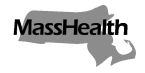 Executive Office of Health and Human ServicesOffice of Medicaidwww.mass.gov/masshealthMassHealthAll Provider Bulletin 312March 2021TO:	All Providers Participating in MassHealthFROM:	Daniel Tsai, Assistant Secretary for MassHealth [signature of Daniel Tsai]RE:	Additional Authorized Vaccine Product and Antibody Treatment and Update to Authorized Providers and Coverage Policy for MassHealth Limited Members for Coronavirus Disease 2019 (COVID-19) Vaccine AdministrationBackgroundThis bulletin, which supplements and updates All Provider Bulletins 304 and 307, adds an additional authorized COVID-19 vaccine product and COVID-19 treatment and lists additional authorized providers who may bill MassHealth for COVID-19 vaccine administration. In addition, for dates of service beginning March 11, 2021, this bulletin supersedes the billing instructions for COVID-19 vaccine administration for MassHealth Limited members set forth in All Provider Bulletin 304 to require providers to bill MassHealth for COVID-19 vaccines administered to such members rather than the federal COVID-19 Uninsured Program portal. All other information included in All Provider Bulletins 304 and 307 remains in effect. This bulletin applies to members enrolled in MassHealth fee-for-service, the Primary Care Clinician (PCC) Plan, or a Primary Care Accountable Care Organization (ACO). Information about coverage through MassHealth Managed Care Entities (MCEs) and the Program for All-inclusive Care for the Elderly (PACE) will be included in a forthcoming MCE bulletin.Emergency Use Authorization Approval for Third COVID-19 Vaccine ProductA third COVID-19 vaccine product received Emergency Use Authorization (EUA) by the U.S. Food and Drug Administration (FDA) on February 27, 2021. Unlike the first two authorized vaccine products, this newly approved vaccine product requires only one dose.MassHealth expects to pay the following rates to applicable providers (other than pharmacy providers), as described in All Provider Bulletin 307 and this bulletin, for the following codes. These rates will be formally established through the promulgation of emergency regulations by the Executive Office of Health and Human Services (EOHHS).The modifier “SL” indicates state-supplied vaccine or antibodies. This modifier is to be applied to codes to identify administration of vaccines or antibodies provided at no cost, whether by the Massachusetts Department of Public Health (DPH); another federal, state, or local agency; or a vaccine manufacturer. If the providers receive the vaccine from one of these sources at no cost, providers must bill the code for the vaccine itself, with modifier SL, and the codes for administration of the vaccine. MassHealth will pay $0 for vaccines billed with the modifier SL, and the rate listed above for the administration of the vaccine.Pharmacy BillingMassHealth expects to pay the following rates to pharmacy providers for the following codes. These rates will be formally established through the promulgation of emergency regulations by EOHHS.MassHealth will issue a Pharmacy Facts as soon as possible to provide updated specific billing instructions for pharmacy claiming for vaccine administration to include the newly approved vaccine.Payment for COVID-19 Monoclonal Antibody Product Infusion Effective for dates of service as specifically listed below, providers enrolled in the MassHealth acute outpatient hospital (AOH), community health center (CHC), and physician programs may bill and receive payment for the administration of monoclonal antibody products at the rates identified below. MassHealth expects to pay rates that are consistent with Medicare rates for these services. Specifically, MassHealth expects to pay the following rates to applicable providers for the following codes. These rates will be formally established through the promulgation of emergency regulations by EOHHS.As noted above, the modifier “SL” indicates state-supplied vaccine or antibodies. This modifier is to be applied to codes to identify administration of vaccines or antibodies provided at no cost, whether by the Massachusetts DPH; another federal, state, or local agency; or a manufacturer. If providers receive the antibodies from one of these sources at no cost, providers must bill the code for the antibodies themselves, with modifier SL, and the codes for intravenous infusion of the antibodies. MassHealth will pay $0 for antibodies billed with the modifier SL, and the rates listed above for the intravenous infusion of the antibodies.Updated Authorized ProvidersIn addition to all provider types identified in All Provider Bulletin 307 as eligible to receive reimbursement from MassHealth for COVID-19 vaccine administration, through this bulletin, MassHealth is permitting mental health centers and outpatient substance abuse treatment providers (i.e., substance use disorder clinics and opioid treatment providers) to bill MassHealth for COVID-19 vaccine administration, even if they are not currently authorized to receive payment from MassHealth to administer other vaccines.The provider types listed above may bill and receive payment from MassHealth for the administration of the COVID-19 vaccines to MassHealth members, provided theyensure the rendering provider is authorized to administer COVID-19 vaccine under state law and fully complies with any requirements set forth by the Department of Public Health and any relevant boards;are registered with DPH’s Massachusetts Immunization Information System (MIIS); andare enrolled in the Massachusetts COVID-19 Vaccination Program via the MIIS to receive COVID-19 vaccines. Qualified providers may submit claims to MassHealth retroactively back to the date of approval for the particular vaccine product. Mental health centers and outpatient substance abuse treatment providers (i.e., substance use disorder clinics and opioid treatment providers) administering the vaccine to members enrolled with MassHealth’s behavioral health vendor (including members in the PCC Plan or a Primary Care ACO) should submit claims for payment to MassHealth, and not to MassHealth’s behavioral health vendor.Updated COVID-19 Vaccine Coverage Policy for MassHealth Limited MembersNotwithstanding 130 CMR 450.105(F)(1) or any other regulation to the contrary, and in accordance with the American Rescue Plan Act of 2021 (Public Law No. 117-2), COVID-19 vaccines and vaccine administration services are a covered service for MassHealth Limited members effective for dates of service beginning March 11, 2021. Such services are payable by MassHealth to any participating provider qualified to provide such services, and providers are required to bill MassHealth for such services rendered on or after March 11, 2021 rather than the federal COVID-19 Uninsured Program portal for uninsured patients administered by the Health Resources and Services Administration (HRSA). Providers should continue to bill the federal COVID-19 Uninsured Program portal for COVID-19 vaccine administration services rendered to MassHealth Limited members for dates of service prior to March 11, 2021, and should continue to bill the federal COVID-19 Uninsured Program portal for vaccine administration services rendered to all other uninsured patients, including Health Safety Net patients without other coverage.MassHealth Website This bulletin is available on the MassHealth Provider Bulletins web page.To sign up to receive email alerts when MassHealth issues new bulletins and transmittal letters, send a blank email to join-masshealth-provider-pubs@listserv.state.ma.us. No text in the body or subject line is needed.Questions If you have questions about the information in this bulletin, please contact the MassHealth Customer Service Center at (800) 841-2900, email your inquiry to providersupport@mahealth.net, or fax your inquiry to (617) 988-8974.For LTSS Providers (Home Health and Hospice Providers)The MassHealth LTSS Provider Service Center is open from 8 am to 6 pm ET, Monday through Friday, excluding holidays. LTSS providers should direct questions about this bulletin or other MassHealth LTSS provider questions to the LTSS third party administrator (TPA) as follows:CodeAllowable FeeDescription of CodeEffective for Dates of Service On or After91303 SL$0.00Janssen Covid-19 Vaccine
(SARSCOV2 VAC AD26 0.5 ml IM)02/27/20210031A$56.78Janssen Covid-19 Vaccine Administration
(ADM SARSCOV2 VAC AD26 0.5 ml)02/27/2021NDC CodeAllowable FeeDescription of CodeEffective for Dates of Service On or After 59676058005$0.00Janssen COVID-19 Vaccine 
(2.5 ml in 1 vial)02/27/202159676058005$56.78Janssen COVID-19 Vaccine Administration 
(Single dose 0.5 ml)02/27/2021CodeAllowable FeeDescription of CodeEffective for Dates of Service On or After Q0245 SL$0.00Injection, bamlanivimab and etesevimab, 2100 mg02/9/2021M0245$309.60Intravenous infusion, bamlanivimab and etesevimab, includes infusion and post administration monitoring02/9/2021MethodContact Information for MassHealth LTSS Provider Service CenterPhoneToll-free (844) 368-5184 Emailsupport@masshealthltss.comMailMassHealth LTSSPO Box 159108 Boston, MA 02215Fax(888) 832-3006LTSS Provider PortalTrainings, general Information, and future enhancements will be available at www.MassHealthLTSS.com. 